Информация о ребенке, оставшемся без попечения родителей.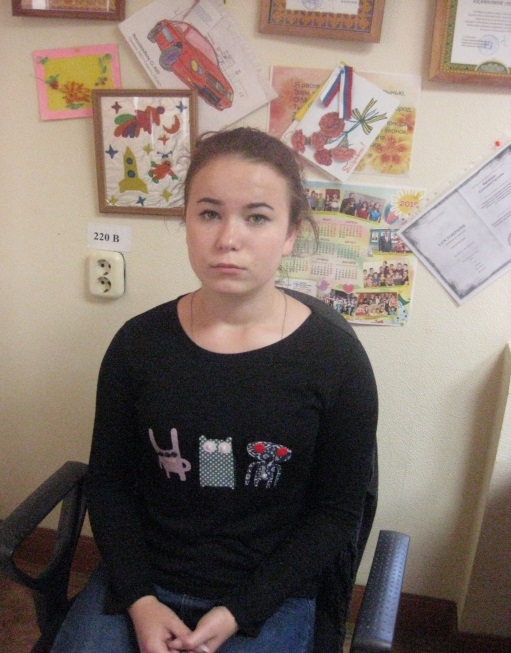 Ирина, 2003 года рождения.Приметы: глаза зеленые,  волосы русые.Особенности характера:  общительная, доброжелательная, целеустремленная. Имеет хорошие способности к учению. В школе была активной участницей художественной самодеятельности, классной и общешкольной общественной жизни.Возможные формы семейного устройства: опека, приемная семья.По вопросу семейного устройства ребенка обращаться  в отдел по опеке и попечительству администрации МР «Медынский район» по адресу: г. Медынь, ул. Луначарского, д.49, т.  8(484-33) 24-604.